John Deliu- Byford Street Lights2019-20 Pre-Budget SubmissionI am writing to seek financial assistance for the installation of 2 street lamps in Byford, Western Australia.Byford has been experiencing a huge growth in population in the last few years with this growth expected to continue into the future. Currently, my semi-rural street of Warburton Road, Byford has no street lighting. Across from my home there is a laneway which leads out to the relatively new, Byford Town Centre shopping precinct and as such, foot traffic on this laneway has increased since the shops have opened and new housing developments come to fruition. There are often incidents of illegal dumping, hooning and unsocial behaviour occurring in the darkness of the street and I fear that local residents making use of the laneway at night time may fall victim to this unsocial behaviour.I have been fighting for the installation of these street lights for many years as I believe that it is vital for the safety of the local community, which is made up of many young families and seniors. I have indicated with stars on the below map the best places for the installation which Western Power have estimated the cost to be $10,000 per street light.I would also like to note that our local state Member for Darling Range, Alyssa Hayden MLA and Federal Member for Canning, Mr Andrew Hastie have been highly supportive of campaign for these extremely important safety improvements.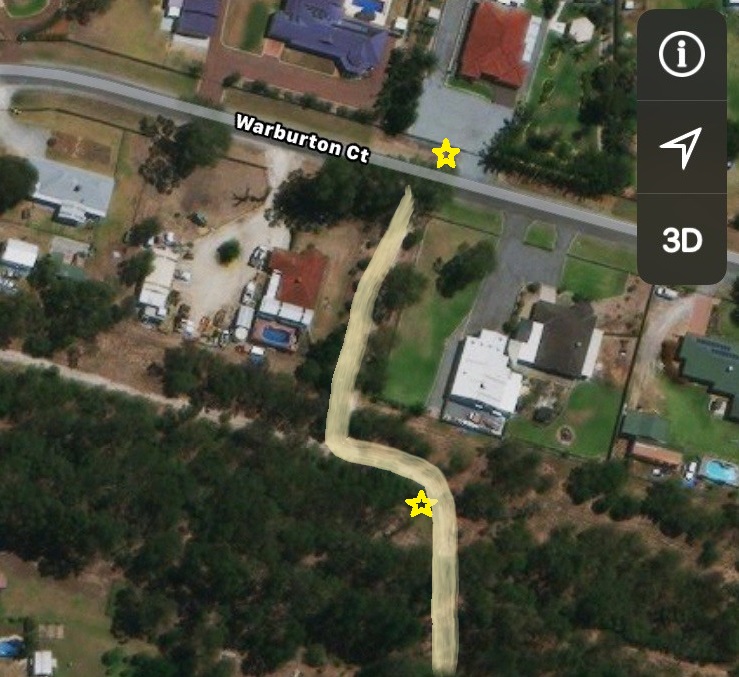 